 Фуршет 1900 рублей на персонуКомпозиция из мясных мини-закусок:Бочонки сыровяленого окорока с ломтиком немецкого сыра «Дуо» и брусочками медовой дыни…1/30Нежные ветчинные рулеты с грилованным сельдереем и мягким сыром , дополнены смесью зелени…1/40 Куриный мини-медальон на шпажке в панировке на основе картофельных чипсов в окружении слайса  мягкого сыра…1/50 Роллы из запеченных цуккини  и томатов, в сочетании с острой морковью , дополненные  стружкой из копченного сыра. Подаются с зеленым луком…1/40  Легкая закуска из баклажан в дуэте с цветной капустой  и творожным сыром, подается на зерновом «кростини» с зеленью…1/40/20Салат с нежной куриной грудкой и ветчиной  в сочетании с маринованным огурцом, сладким перцем и гренками заправленный пикантной заправкой...1/50 Салат с бужениной и запеченным картофелем с добавлением острой Корейской моркови, заправленный домашним майонезом. Подается в листьях салата…1/50 Композиция из рыбных мини-закусок:Канапе с масляной рыбкой и маринованным имбирем…1/20Мини-паннини из крабового крема с маринованным имбирем и сырным Парфе…1/70.Лососевый мусс с  добавлением щучьей икры, подается на крекерах со свежим огурцом…1/50 Салат  с креветками, мясом краба и кальмарами. С добавлением яйца, печеного  картофеля и копчен. сыра, заправлен  домашним майонезом….1/50 Горячая закуска (на выбор):Цыпленок Якинори в соевой глазури с Соке, подается на шпажках с зеленым луком и грилованным сладким перцем 1/100 Грибной жульен с курой в мультизлаковых булочках …1/130Нежный мясной террин с орехом и сливочным сыром, подается в корзиночках из заварного теста. 1/100 Выпечка и десерты:Медовое пирожное с грецким орехом…1/40Сливочный трюфель…1/25Мусс из голубики с мятой (в шоте)…1/30Напитки:Морс ягодный…1/200Чай/кофе (сливки, лимон, сахар)…1/180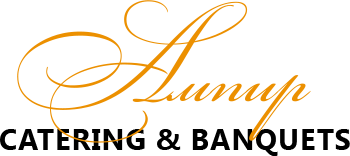        Общий выход 725 гр без напитков   